Негосударственное аккредитованное некоммерческоечастное образовательное учреждение высшего образования«АКАДЕМИЯ МАРКЕТИНГА И СОЦИАЛЬНО-ИНФОРМАЦИОННЫХТЕХНОЛОГИЙ – ИМСИТ»	(г. Краснодар)Институт экономики, управления и социальных коммуникацийКафедра педагогики и межкультурных коммуникацийБ1.Б.18 РУССКИЙ ЯЗЫК И КУЛЬТУРА РЕЧИАННОТАЦИЯ УЧЕБНОЙ ДИСЦИПЛИНЫдля студентов направления подготовки 09.03.01 Информатика и вычислительная техника Направленность (профиль) образовательной программы«Автоматизированные системы обработки информации и управления»Квалификация (степень) выпускника«Бакалавр»Краснодар2020Рассмотрено и одобрено на заседании кафедры Педагогики и межкультурных коммуникаций Академии ИМСИТ,  протокол № 9 от 10 апреля 2020 года,зав. кафедрой ПиМК, доцент  __                 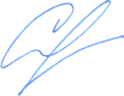  ___  ________ Н.И. Севрюгина  УТВЕРЖДАЮ                                                                           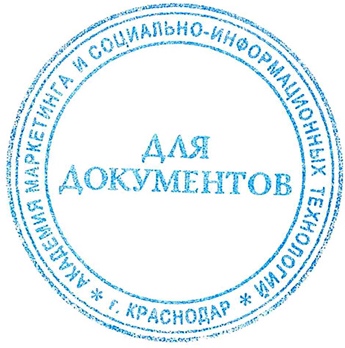 Проректор по учебной работе, доцент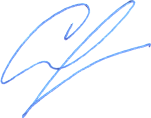 _____________     Н.И. Севрюгина     13 апреля 2020 г.Цель  и задачи освоения дисциплины:Цель освоения дисциплины – овладение устной и письменной речью в профессиональной сфере, состоящее в умении анализировать факты либо тексты первоисточников, улавливать основное и второстепенное содержание высказываний, в точном подборе лексики и стилистики речевых высказываний для конкретных деловых ситуаций. Задачи дисциплины:-научить грамотному составлению текстов документов, соответствующих содержанию будущей профессии; -сформировать языковую интуицию для эффективной профессиональной коммуникации для решения стандартных задач профессиональной деятельности на основе библиографической культуры с применением информационных технологий и с учетом основных требований информационной безопасности; -обогащать лексикон за счет научных и профессиональных понятий, образности речи, фразеологии и афористики.   -сформировать речевые навыки по эффективной коммуникации, умения выстраивать диалоги, вести дискуссию, полемику, презентацию, способность участвовать в создании эффективной коммуникационной инфраструктуры организации, обеспечении внешней и внутренней коммуникации.Место дисциплины в структуре ОПОПДисциплина относится к дисциплинам базовой части блока Б1 учебного плана.Краткая характеристика учебной дисциплины (основные блоки, темы)МОДУЛЬ 1. Язык как средство общения (коммуникативный аспект изучения). Лексическая стилистика.МОДУЛЬ 2. Фразеологическая стилистика. Стилистика словообразования.МОДУЛЬ 3. Стилистика частей речиМОДУЛЬ 4. Синтаксическая стилистикаМОДУЛЬ 5. Культура и техники речиКомпетенции, формируемые в результате освоения учебной дисциплины:ОК-1 способностью использовать основы философских знаний для формирования мировоззренческой позицииОК-5 способностью к коммуникации в устной и письменной формах на русском и иностранных языках для решения задач межличностного и межкультурного взаимодействия.ОК-7 способностью к самоорганизации и самообразованиюОПК-5 способностью решать стандартные задачи профессиональной деятельности на основе информационной и библиографической культуры с применением информационно-коммуникационных технологий и с учетом основных требований информационной безопасности. Знания, умения и навыки, получаемые в процессе освоения дисциплины:Знать: -основы философских знаний, базовые информационно-коммуникационные технологии;-базовые понятия и теоретические основы эффективной коммуникации;-технологии самоорганизации и методики самообразования;-основы информационной и библиографической культуры с применением информационно-коммуникационных технологий и с учетом основных требований информационной безопасности.Уметь: -использовать основы философских знаний для формирования мировоззренческой позиции;-выстраивать эффективную коммуникационную инфраструктуру организации;-самоорганизовывать свое самообразование на основе имеющихся технологий;-решать стандартные задачи профессиональной деятельности на основе информационной и библиографической культуры с применением информационно-коммуникационных технологий.Владеть: -навыками научного поиска и практической работы с информационными источниками;-навыками по созданию эффективной коммуникационной инфраструктуры организации, по обеспечению внутренней и внешней коммуникации;-навыками самоорганизации и самообразования;-навыками решения стандартных задач профессиональной деятельности на основе информационной и библиографической культуры с применением информационно-коммуникационных технологий.Формы проведения занятий, образовательные технологии:Лекционные занятия: проблемные лекции, лекция – визуализация, лекция-беседа, лекция - анализ ситуаций.Практические занятия: тематические семинары, проблемные семинары, метод «круглого стола», метод «коллективной мыслительной деятельности», методы анализа проблемных ситуаций.Используемые инструментальные и программные средства:Средства проекции (презентации), программированного контроля (тестирования)Формы промежуточногоконтроля:Текущие оценки знаний, тестирование, доклады, самостоятельные работыОбщая трудоемкость освоения  дисциплины: 108 ч. / 3 з.е.Форма итогового контроля знаний:Зачет